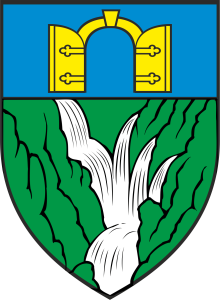 AKTI OPĆINSKOG VIJEĆA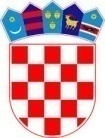          REPUBLIKA HRVATSKA          SPLITSKO-DALMATINSKA ŽUPANIJA                       OPĆINA  ZADVARJE                       OPĆINSKO VIJEĆEKlasa : 021-01/20-01/18UrBroj:2155/04-01-20-3Zadvarje , 10.08.2020Sukladno članku 31. Statuta Općine Zadvarje („Službeni glasnik „ br.03/09. i 02/10.) , te Zakonu  o naseljima (NN. broj 54/88) ,te Zakona o lokalnoj i područnoj (regionalnoj samupravi  ) pročišćeni tekst zakona NN 33/01,60/01,129/05,109/07,125/08,36/09,150/11,144/12,19/13) na  18. sjednici Općinskog vijeća  Općine Zadvarje održanoj dana 10.08.2020. godine  je  donesenaODLUKAo razdvajanju naselja Zadvarje na naselja Zadvarjei naselje Dubci					      Članak 1.Ovom Odlukom naselje Zadvarje razdvaja se na naselje Zadvarje i naselje Dubci					     Članak 2.Granica između postojećeg naselja Zadvarje i novoformiranog naselja Dubci proteže se jugozapadnim dijelom k.č.6655 k.o. Žeževica (Put),južnm dijelo, k.č.6654 k.o. Žeževica (Put),te jugozapadnim dijelom k.č.6662/1 k.o. Žeževica,s tim da navedene čestice u potpunosti ostaju u sastavu naselja Zadvarje. 					     Članak 3.Naselje Dubci sastoji se od građevinskog područja i područja druge namjene (Ugostiteljsko turističke zone Pelegrin i Šporstko-rekreacijske zone Dubci),obuhvaća ulicu Dubci s zgradama izgrađenim na katastarskim česticama :zgr.746,zgr.747,zgr.740 sve k.o. Žeževica 					    Članak 4.Kartografski prikaz granice razdvajanja i novonastalog naselja sa ucrtanim granicama koje su u prilogu ove Odluke i čine njen sastavni dio ne objavljuje se u Službenom glasniku,a dostaviti će se nadležnim tijelima sukladno pozitivnim propisima.					     Članak 4.Ova Odluka   stupa na snagu osmog dana od dana  objave u „Službenom glasniku Općine Zadvarje“                                                                                                                  Predsjednik                                                                                                                  Općinskog vijeća                                                                                                                  Toni PopovićSukladno čl.4.stavak 2 Zakona o naseljima (NN broj 54/88 ova Odluka ovjerava se pečatom Predsjednika vijeća budući da Općina Zadvarje nema konstituirane Mjesne odbore.